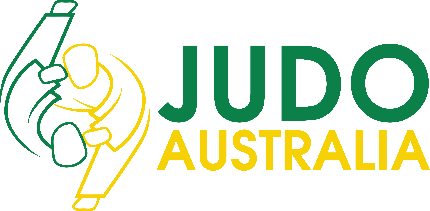 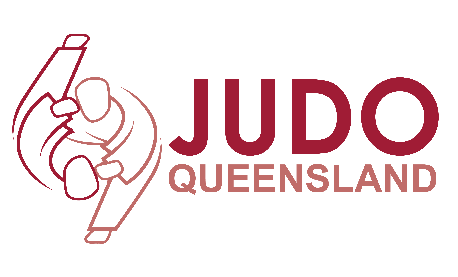 2019 NATIONAL SCHOOL CHAMPIONSHIPS ENTRY FORMParticipant Details
Name:  		_________________________________________________________
Date of Birth:  		_________________________________________________________
JA Member:		Yes / No			Judo Grade (if any): ________________
Please list any special medical conditions or needs: _________________________________Competition Entry:Gender: 		Male / FemaleAge Group:		Junior / Senior / CadetWeight Category:	__________________
Division:		1 / 2School Details (we will contact your school to advise of your participation and results)
School Name:		_________________________________________________________
Contact Staff Member: ________________________________________________________
Contact Email: 	_________________________________________________________
School Website:	_________________________________________________________Parent/Guardian Details
Name:  		_______________________________________________________
Contact Email:		_______________________________________________________
Contact Mobile:	_______________________________________________________I give permission for the participant to compete in the Judo Australia National School Championships.Parent/Guardian Signature: 		___________________________________________PLEASE RETURN COMPLETED REGISTRATION FORM TO: office@judoqueensland.org.au This form must be received by Judo Queensland office on or before 27 September 2019 or late fees will applyThe cost is $35 per entry. Please arrange a single payment to Judo Queensland as follows:Account Name: Judo Queensland
BSB: 484-799
Account Number: 502009706
Payment Reference: Participant Name